Publicado en  el 15/04/2014 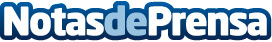 La Policía Nacional detiene a cuatro personas especializadas en el timo del 'tocomocho' y 'la estampita'Sus víctimas eran principalmente personas de avanzada edadDatos de contacto:Policia NacionalNota de prensa publicada en: https://www.notasdeprensa.es/la-policia-nacional-detiene-a-cuatro-personas_1 Categorias: Nacional http://www.notasdeprensa.es